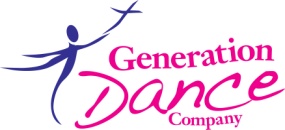 HIP-HOP HOME PRACTICE SHEET ExerciseRepetitionsSunMonTuesWedThursFriSatSplit (R)20 secSplit (L)20 secCenter split20 secHeel Stretch (on the floor both sides)8 sec eachHeel Stretch Standing (R&L)8 sec each Plank20 secLeaps (R&L)8 of eachFan kicks (R&L)8 of eachToe Touches8 Kicks (R&L)8 of eachTurns (R&L)8 of eachPas de bourree8 of each